WAMS Choir Calendar 2022-23 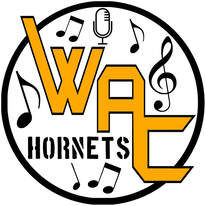 August 3,4 – 6th Grade WAMS Choir Camp!  9am-12pm WAMS Choir Room  September 19 – ***T-Shirt money and all Choir Contracts Due***October  19 – WAMS Choir Fall Concert @ GPHS, 6:00p.m.  Booster Club Meeting #1 @4:00p.m.October 27, 28 – Ghost of the Woodland! Activity MPRNovember 16 – Recruiting Concert at Pyburn Elementary, 9a.m.-1p.m.December 3 – Region 33 TMEA Choir Auditions at Davis HS (Aldine ISD), 7a.m.-4p.m.December 13 – WAMS Choir Christmas Concert @GPHS, 6:00p.m.  Booster Club Meeting #2 @4:00p.m.December 20 – Holiday Admin building sing 8am – 12:00pm January 14 – TMEA Region 33 Choir Clinic and Concert @Dekaney HS (Spring ISD)February 7 – WAMS Pre-UIL Concert @GPHS 8a.m.-1p.m.March 2, 3 – Region 33 UIL Choir Concert and Sight-Reading Contest @ C.E. King HS (Sheldon ISD), 8a.m.-4p.m.Mar. 9 – TMEA UIL Recording Submission Session – Tallowood/Foundry Baptist Church 8a.m. - March 23 – 6th Grade UIL Evaluation!!  @GPHS – All Day!!March 27 - April 7th – WAMS Choir Popcorn FundraiserApril 7 – Recruit Day Pyburn/WAES  9a.m.-1p.m.April 13, 14 – All Popcorn Fundraiser Money is Due, NO EXCEPTIONS!!April 27, 28 – All TYPHOON TEXAS Money is Due, NO EXCEPTIONS!!May 17,18 – WAMS Solo and Ensemble Contest and Competition, 8a.m.-4p.m. @WAMSMay 24 – WAMS Choir Spring Concert and Awards Ceremony @GPHS, 6:00p.m.  Booster Club Meeting #3 @4:00p.m.May 26 – TYPHOON TEXAS, ALL DAY!!  8a.m.-5p.m.May 31 – Varsity Choir Camp! 10am-12pmAugust 2, 3 – 6th Grade WAMS Choir Camp 9am-12p.m.Dates that remain flexible are in greenDates that have changed initially since 6/6/22 New Dates Added